Lindisfarne BulletinThe Invercargill Parish of theMethodist Church of New Zealand.Te Hahi Weteriana o Aotearoa.Lindisfarne Methodist Church, Worship and Community Centre.Phone    216-0281.e-mail: office@lindisfarne.org.nz.         Website:  www.lindisfarne.org.nz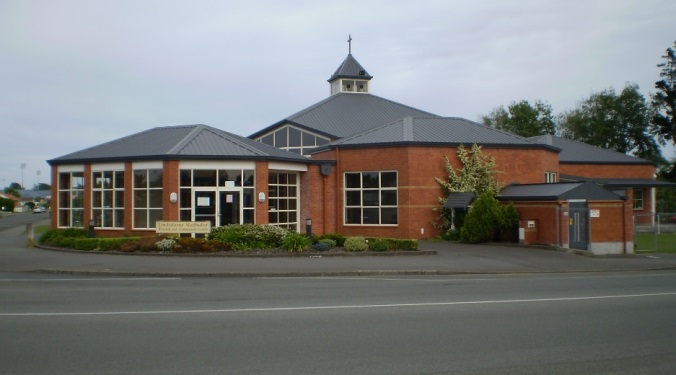 Sunday August 24th 201410.00am: Lindisfarne Service with Reverend Peter Taylor and the Band.1.00pm: Tongan Service.1.00pm: Fijian Service.Prayer:  May we remember, day by day, that our real joy in living comes from      our faith in Jesus, who protects us and repays our trust in Him.Study GroupsWe have commenced a series about Exodus.The two study groups will follow this theme, one on Mondays (see Nicol for details), and one on successive Thursdays at 7.30, with the same themes taken up on the Sundays afterwards.August 24                 Exodus  1.8-2.10    Israel as Slaves, the Birth of Moses.August 28/31           Exodus 3.1-15        The Burning Bush.September 4/7        Exodus 5.1-9        “Let my People Go”.September 11/14    Exodus 14.19-31   The Red Sea.September 18/21    Exodus 16.2-15     Manna.September 25/28    Exodus 17.1-7      Water from a Rock. Cheese Rolls With a few payments still to come in, we expect to have made a profit of at least $1600 from the sale of our cheese rolls. Thanks to everyone who helped. We should have a definite figure for next week.There are six trays of brown rolls still for sale – special price of $5 a tray or $30 the lot!__________________________________________ The  OTAGO-SOUTHLAND SYNOD met at Lindisfarne Centre on 1st and 2nd August 2014. This report came from Hilda Hughson of the Dunedin Parish and was originally published in the Dunedin Parish Bulletin.1. Broad Bay church sale requires a land story, which was done for the previous land sale and will be re-sent to Connexional office. 2. March residential Synod and School of Theology – will try a different venue; some ideas for programme shared. 3. The Methodist property in Cromwell is to be sold when tenants vacate. 4. Long leave for presbyters: recommendation to Conference that parishes pay 2% of stipend into a central fund to pay for long leave. Annual leave will still be paid by local church/parish. 5. Synod Superintendant: Rachael Masterton finishes her term in November. June Synod preferred model of lay and ordained co-superintendents. We are looking for someone to replace Rachael. We also need a lay person for the national Tauiwi Strategy Group, someone to replace Earnest Willis on the PAC committee for 2015 and a new Synod secretary to replace Jenny Winter next year. 6. We discussed a paper about holding conference every two years. Not supported. Needs to be yearly for ordinations. Perhaps a group could organise it each year in main centres so that it is more streamlined and cheaper for people to get there. 7. There was a good Methodist turnout to hear Rev Dr Lord Leslie Griffiths speak in Dunedin – National Interfaith Forum, Annual Peace Lecture and combined service at Knox. 8. Next Synod will be in Alexandra 22nd November. Will include a farewell to Reverend Martin Oh. _____________________________________________________To keep a lamp burning, we have to keep putting oil in it.
~Mother Teresa. ROSTER FOR SUNDAY DUTIESCENTRE DUTIESSOME INVERCARGILL PARISH  PERSONNELLindisfarne CalendarLindisfarne CalendarLindisfarne CalendarSunday 24th.August.10.00am1.00pm1.00pmLindisfarne Service with Reverend Peter Taylor and the Band.Tongan Service.Fijian Service.Monday 25th3.30pm7.30pmStory Room.Study Group at Kings', 44 George Street. Commencing 'Exodus' studies.Tuesday 26th3.30pmStory Room. Wednesday 27th7.00pm7.30pmNorth Invercargill Bowls.Choir Practice.Thursday 28th10.00am1.30pm4.00pm7.00pm7.30pmCraft Circle.Sit and Be Fit.Citizens Advice Bureau.Blues Bowling Club.'Exodus' Study.Friday 29th 9.00am10.00amPrivate Kitchen Booking.Private Kitchen Booking.Sunday 31stAugust10.00am1.00pmLindisfarne Service with Reverend Peter Taylor.Tongan Service.SUNDAYAugust 24thAugust 31stSeptember 7thSeptember 14th DOOR WELCOMEVerna Eason Margaret BrassJudith StevensFay BrownBeth and Murray GibbsIta and Runi SafoleVAN DRIVERDaphne SalterSharon TaylorRon TaylorMurray GibbsFLOWERS Mags KellyRaewyn BirssBeatrice CroftIta SafoleMORNING TEAShirley JenningsBetty SnellVerna EasonRaewyn BirssSharon Taylor Carolyn ClearwaterJudith StevensFay BrownNOTICESCarol McKenzieIan FindlayBetty SnellCarol McKenzieCRECHE                                  Dorothy KingBetty SnellCarol McKenzieBetty SnellKIDS KLUBKeith McKenzieKeith McKenzieHartley HareHartley HareWEEK OFLAWNSSECURITYAugust 25th - August 31st Lester DeanCam McCullochSeptember 1st - September 7th Ron TaylorRon TaylorSeptember 8th -September 14thMurray GibbsMurray GibbsSeptember 15th- September 21stBryon KingBryon KingMinister               Reverend Peter Taylor     216-0281  Minister               Reverend Peter Taylor     216-0281  Minister               Reverend Peter Taylor     216-0281  Minister               Reverend Peter Taylor     216-0281  Minister               Reverend Peter Taylor     216-0281  Minister               Reverend Peter Taylor     216-0281                                              Parish Secretary       Verna Eason                                                  Parish Secretary       Verna Eason                                                  Parish Secretary       Verna Eason                                                  Parish Secretary       Verna Eason                                                  Parish Secretary       Verna Eason                                                  Parish Secretary       Verna Eason      Parish StewardsIan Findlay    Carol McKenzie   Betty Snell    Ian Findlay    Carol McKenzie   Betty Snell    Ian Findlay    Carol McKenzie   Betty Snell    Ian Findlay    Carol McKenzie   Betty Snell    Ian Findlay    Carol McKenzie   Betty Snell    Parish Council Chairman    Reverend Peter TaylorParish Council Chairman    Reverend Peter TaylorParish Council Chairman    Reverend Peter TaylorParish Council Chairman    Reverend Peter TaylorParish Council Chairman    Reverend Peter TaylorTreasurer  David Little   Parish Council-Congregational RepresentativesParish Council-Congregational RepresentativesParish Council-Congregational RepresentativesParish Council-Congregational RepresentativesRaewyn Birss      Mags Kelly          Raewyn Birss      Mags Kelly          Prayer Chain Co-ordinatorsPrayer Chain Co-ordinatorsPrayer Chain Co-ordinatorsJoan and Murray Farley.  Joan and Murray Farley.  Joan and Murray Farley.  Bulletin EditorsBulletin Editors Peter Lankshear            Margaret Brass        Peter Lankshear            Margaret Brass        Peter Lankshear            Margaret Brass        Peter Lankshear            Margaret Brass        Affordables Shop Manager     Carolyn   216-9676 Affordables Shop Manager     Carolyn   216-9676 Affordables Shop Manager     Carolyn   216-9676 Affordables Shop Manager     Carolyn   216-9676 Affordables Shop Manager     Carolyn   216-9676 Affordables Shop Manager     Carolyn   216-9676